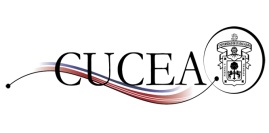 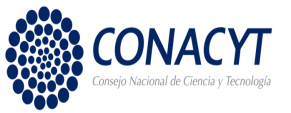 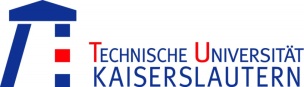 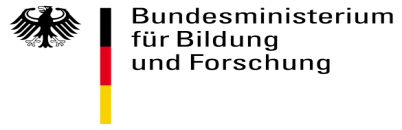 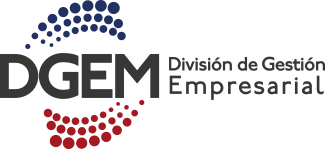 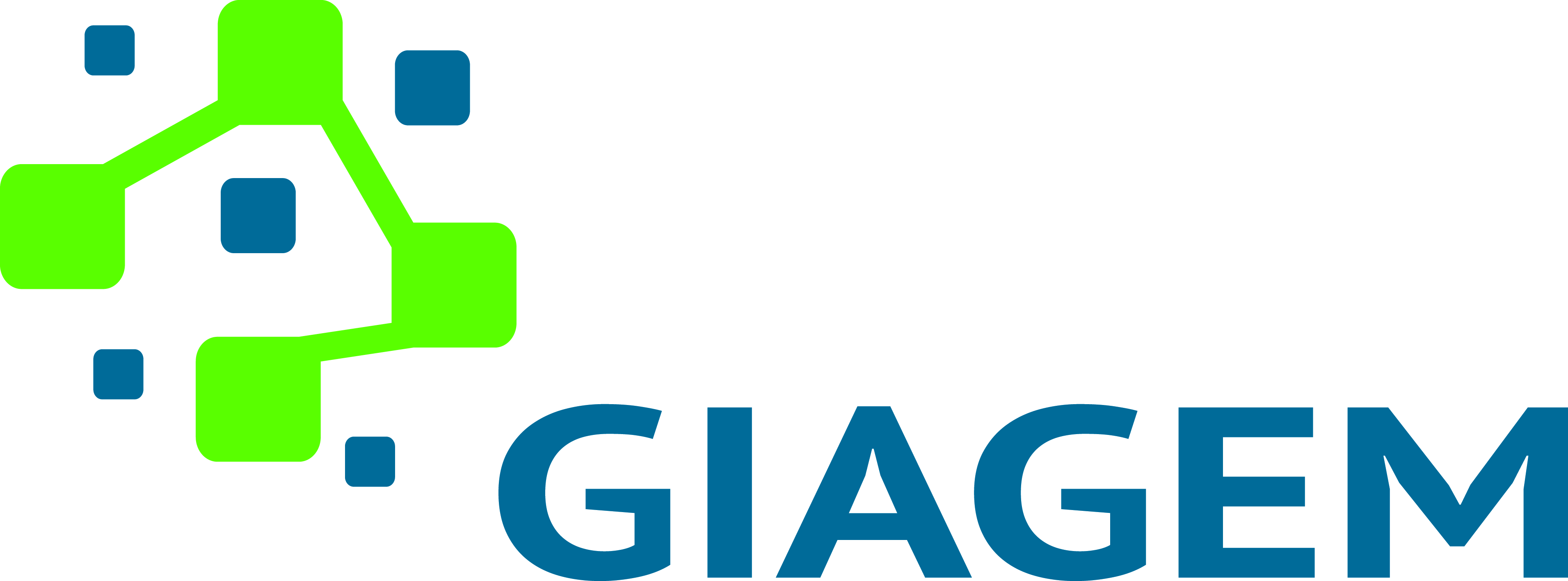 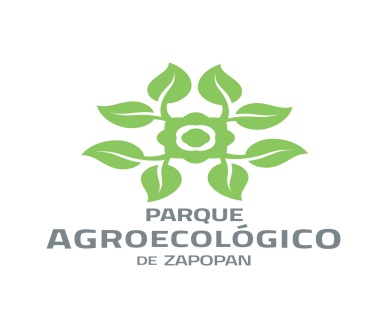 Third Workshop on BIOECONOMY and Green Innovation Areas in German and Mexican CitiesGIAGEM 2018MAESTRÍA EN NEGOCIOS Y ESTUDIOS ECONÓMICOSUDG-CA-435-DESARROLLO TECNOLÓGICO E INTERNACIONALIZACIÓN DE LA PEQUEÑA Y MEDIANA EMPRESAVenue and location: University Center for Economic and Managerial Sciences, University of Guadalajara.14th to 20 of April, 2018.Se otorgarán constancias de participación como asistentes, ponentes y organizadores.REGISTRO: https://es.surveymonkey.com/r/GIAGEM2018Coordinadores:  José G. Vargas-Hernández,  M.B.A.; Ph.D. Profesor investigador del Departamento de Administración. Director TécnicoMtra. María del Pilar Sandra Rosas Mercado. Coordinación de Movilidad y Actividades del Proyecto.Informes: Giagem@gmail.com, smrosasm@gmail.com, aurocruzg@hotmail.com, jvargas2006@gmail.com, 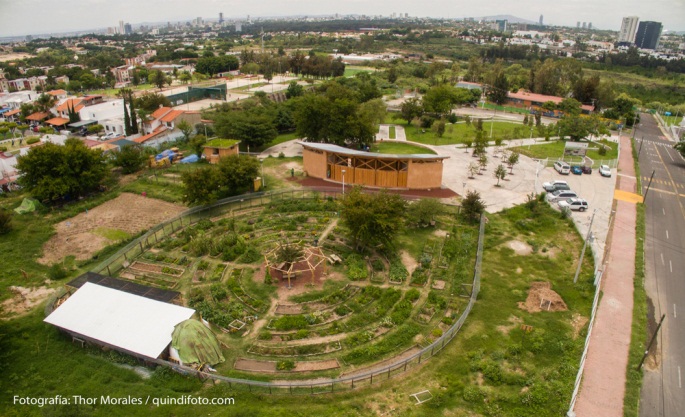 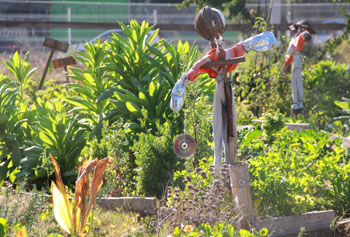 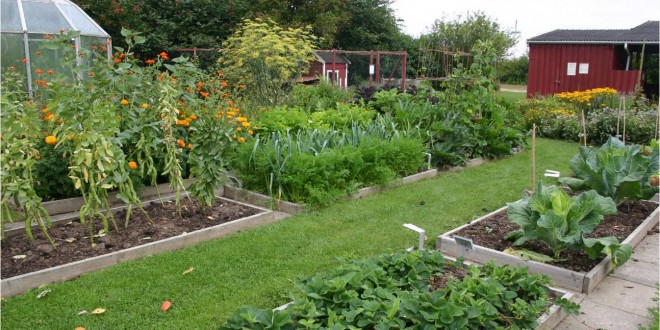 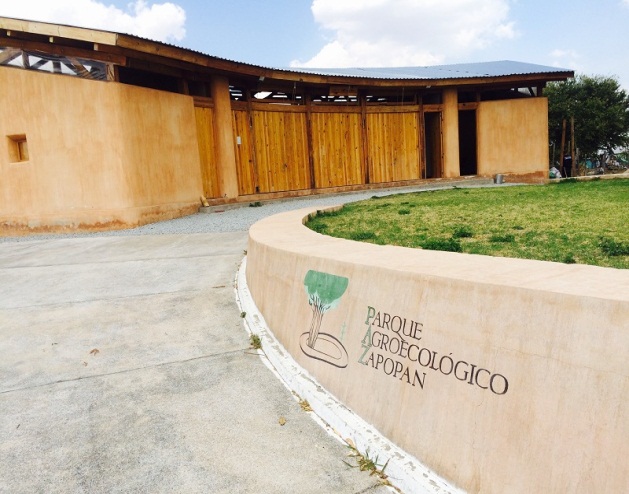 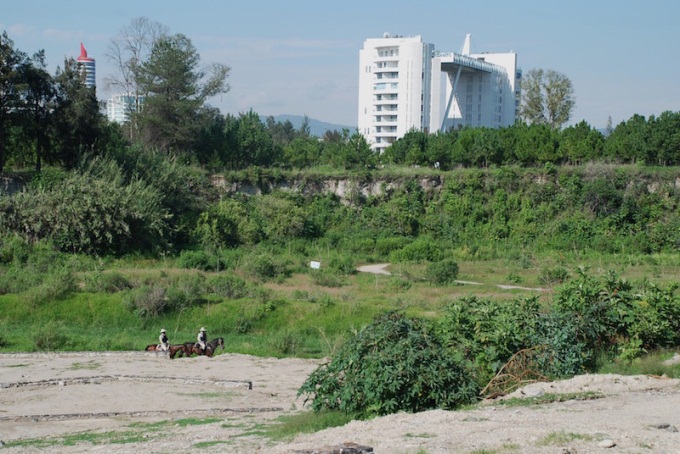 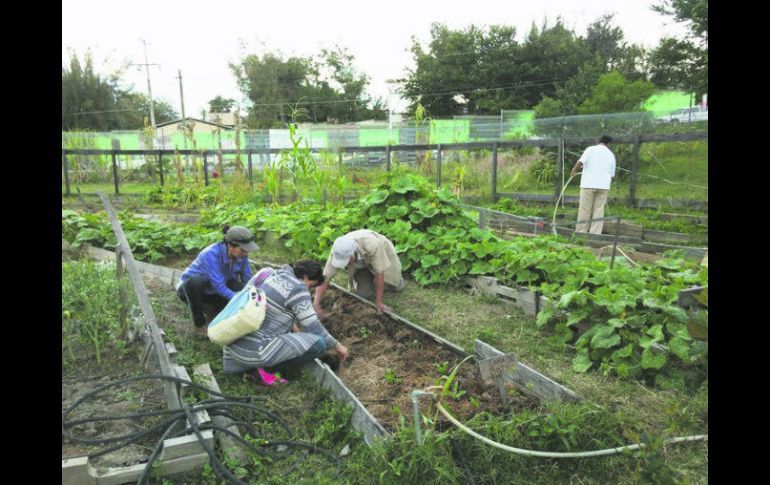 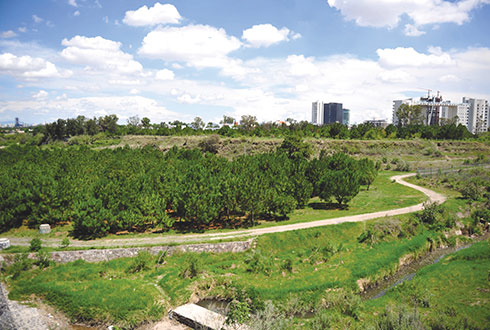 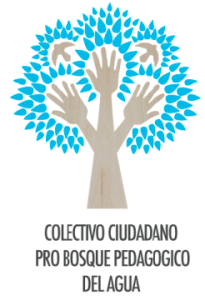 Day and hourPlaceActivities13 April Arrival of German colleagues and students14 AprilFree time for our guests!!!15 AprilCity tour: Tonalá, Tlaquepaque and Guadalajara.Lunch at El Abajeño.16 April 10:00Parque Agroecológico de ZapopanPresentation Parque Agroecológico de ZapopanVisit in situ.Lunch17 AprilBosque del AguaJardín Japonés Bosque Los ColomosVisit to the Bosque del AguaLunchVisit Japanese Garden18 April 10:00Auditorium CERIIII WORKSHOP GIAGEM 2018Opening, CUCEA AuthoritiesParticipation Dra. Karina Pallagst. IPS DepartmentInternational Planning Systems Faculty of Spatial and Environmental Planning. Technische Universität Kaiserslautern, Germany.Granja de pescado blanco orgánico. Dra. Laura Adame Rodríguez. Docente del TecNM Instituto Tecnológico Superior de Pátzcuaro, División de la Ingeniería en Gestión EmpresarialBioethanol Consortium. The Mexican Innovation Centre in Bioenergy (Cemiebio). Dr. Arturo Sánchez Carmona.Insumos Orgánicos de Tacámbaro. Living-Organic. D. en A. Gabriela Muratalla Bautista, Departamento de Ciencias Económico-Administrativas del TecNM Instituto Tecnológico del Valle de Morelia.Dofer Biotech S.A. de C.V. Dr. Juan Pablo Domínguez Fernández.Tótem. Granja Cunícola Orgánica. Modelo de impacto para la disminución alimentaria mediante la cunicultura. María Alejandría López de Lara González. Jesús Rodrigo Hernández Robledo yLucia de Lo redes López Fernández.Sustainability in the tanning industry through the valorization and exploitation of the generated waste: case study the hair. Dra. Maria Maldonado Santoyo. CIATEC-León, Gto.Cleaning waste with waste: transforming residues from the tanning industry into adsorbents. Dr. Javier Antonio Arcibar Orozco. CIATEC-León, Gto.Producción de fertilizantes orgánicos, una opciónpara la recuperación y conservación de suelos. Dr. Antonio Rodarte Chavez. FIRA-Morelia.Moderador: Dr. Alfonso Cervantes Maldonado-UNMA-León19 April 10:00Aula K303Workshop9.00-13.00: Joint work of Mexican and German students (supervised by Jakob Schackmar)14.00-16.00: Official project work meeting for the GIAGEM project (in which we can internally discuss about further steps). Karina Pallagst y Patricia Hammer.20 AprilTapalpa: Visit to three projects in Bioeconomics and also to the village in the Mountains.10:30 Calidah Estufas de leña ecológicas.10:30 Amigos Alados11:40 La Farmacia viviente Ljiyoteoti. Comunidad de Ataco.12:45 Producción de cerámica. Comunidad de Barranca del Refugio.Lunch at the restaurant in town, traditional food of the mountains.23 April Farewell!!!!!  Hasta la vista!!!!!